ПРОЕКТ 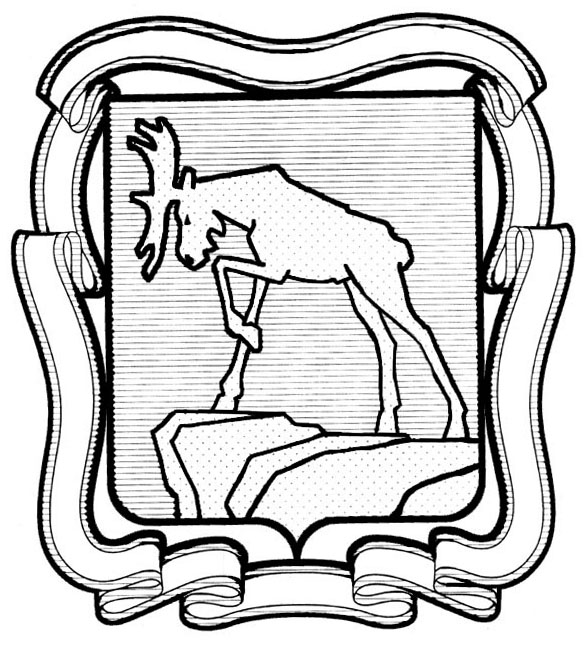 СОБРАНИЕ ДЕПУТАТОВ МИАССКОГО ГОРОДСКОГО ОКРУГА                                                         ЧЕЛЯБИНСКАЯ ОБЛАСТЬ     __________________ СЕССИЯ СОБРАНИЯ  ДЕПУТАТОВ МИАССКОГО ГОРОДСКОГО ОКРУГА ПЯТОГО СОЗЫВАРЕШЕНИЕ №_________от ____________ г.Рассмотрев предложение Председателя Собрания депутатов  Миасского городского округа Е.А. Степовика о внесении изменений в Решение Собрания депутатов Миасского городского округа от 24.04.2015 г. №17 «Об утверждении схемы избирательных округов для проведения выборов депутатов Собрания депутатов Миасского городского округа», обращение Территориальной избирательной комиссии города Миасса                                       от 17.08.2020 г. №21-01/252 о внесении изменений в Решение Собрания депутатов Миасского городского округа от 24.04.2015 г. №17 «Об утверждении схемы избирательных округов для проведения выборов депутатов Собрания депутатов Миасского городского округа», учитывая рекомендации  постоянной комиссии по вопросам законности, правопорядка и местного самоуправления, в соответствии с Федеральным законом от 12.06.2002 г. №67-ФЗ «Об основных гарантиях избирательных прав и права на участие в референдуме граждан Российской Федерации», руководствуясь Федеральным законом от 06.10.2003 г. №131-ФЗ «Об общих принципах организации местного самоуправления в Российской Федерации» и Уставом Миасского городского округа, Собрание депутатов Миасского городского округа РЕШАЕТ:1.  Внести изменения в Решение Собрания депутатов Миасского городского округа     от 24.04.2015 г. №17 «Об утверждении схемы избирательных округов для проведения выборов депутатов Собрания депутатов Миасского городского округа» (далее – Решение), а именно: в Приложении 1 к Решению в Таблице в столбце «Состав избирательного округа»: 1)  в строке 19 (номер округа 18):слова «8 Марта, № 78, 80, 86, 88, 90а, 92, 104, 106, 108, 110, 147,  149, 151, 153, 155, 157, 159, 161, 163, 165, 167;» изменить на слова  «8 Марта, № 78, 80, 86, 88, 90а, 92, 104, 106, 108, 110, 147,  149, 151, 153, 155, 157, 159, 161, 163;».2. Настоящее решение опубликовать в установленном порядке.  3. Контроль исполнения настоящего решения возложить на постоянную комиссию по вопросам законности, правопорядка и местного самоуправления.Председатель Собрания депутатовМиасского городского округа                                                                                   Е.А. СтеповикГлава Миасского городского округа                                                                           Г.М. Тонких